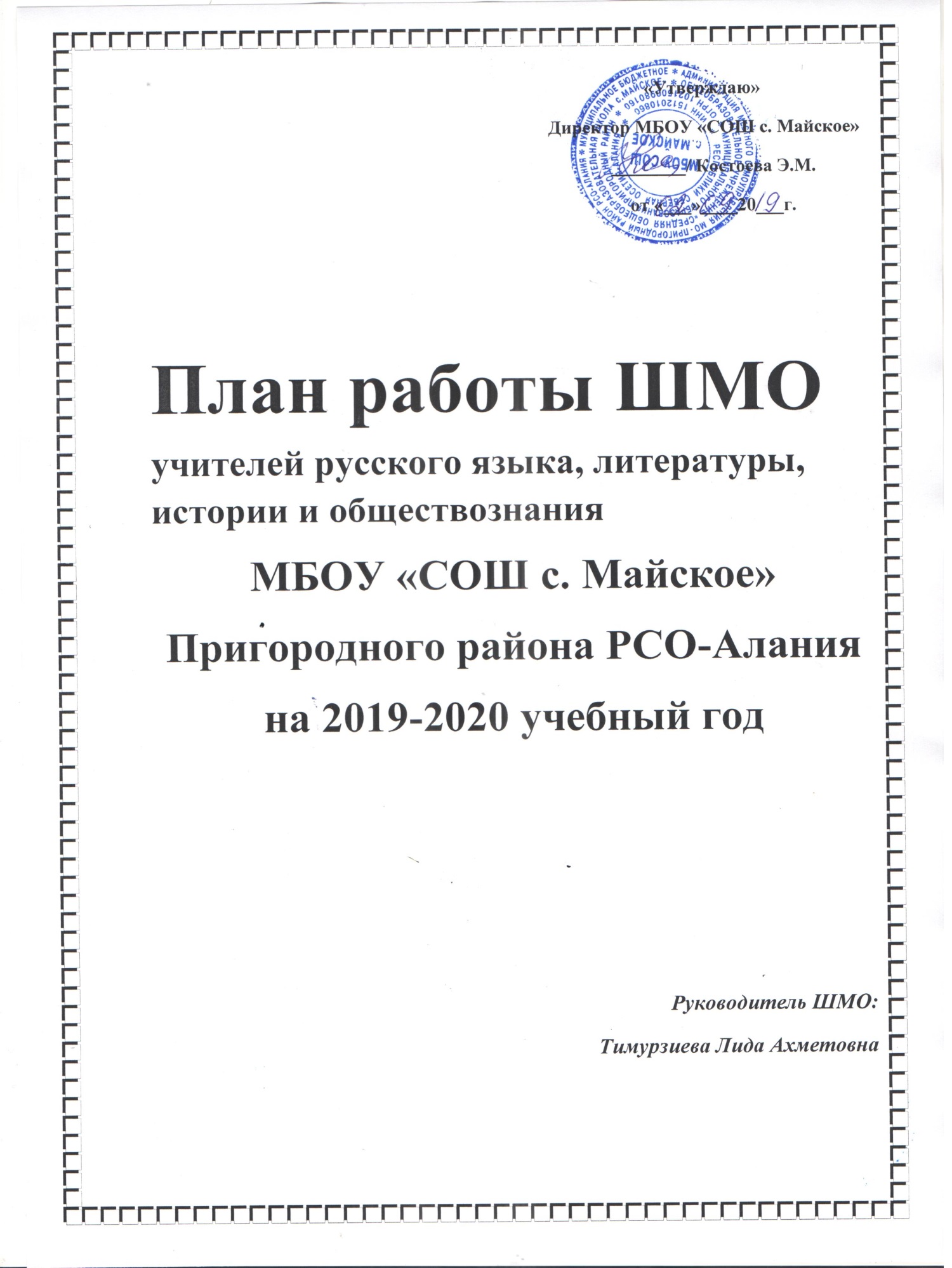 План работы методического объединения учителей русского языка, литературы, истории и обществознания на 2019-2020 учебный год.Заседание №1. Сентябрь.Тема: «Планирование и организация методической работы учителей русского языка , литературы, истории и обществознания на 2019-2020 учебный год».Цель: обсудить план работы  ШМО на 2019-2020 учебный год, основные направления работы.Повестка:1. Корректировка и утверждение методической темы и плана работы школьного методического объединения учителей русского языка , литературы, истории и обществознания на 2019-2020 учебный год.2. Обсуждение нормативных, программно-методических документов. Ознакомление с учебным планом.3. Рекомендации по составлению рабочих программ по предметам и внеурочной деятельности. Рабочие программы факультативов и элективных курсов.4. Рекомендации по составлению рабочих программ в соответствии с требованиями ФГОС (5-6 кл.)5. Контроль за обеспеченностью учебниками и за готовностью к учебному году учеников.6. Утверждение тем по самообразованию педагогов.7. Соблюдение единого орфографического режима при оформлении школьной и ученической документации.8. Анализ результатов итоговой аттестации, в том числе в форме ЕГЭ по русскому языку , литературе, истории и обществознанию в 11-х классах, ГИА в 9-х классах. 9. Подготовка к конкурсу «Живая классика».10.Утверждение плана подготовки  выпускников к ОГЭ и ЕГЭ по русскому языку и литературе, истории и обществознанию.11. Подготовка учащихся к  олимпиаде по русскому языку ,литературе, истории и обществознанию(школьный этап).12.Утвердить график дополнительных занятий для подготовки к итоговой аттестации в 9,11 классах.13.Сайты для подготовка к ЕГЭ и ОГЭ.14. Книжные новинки для подготовки к ЕГЭ и ОГЭ.Методическая работа: банк данных об аттестующихся учителях;проведение входных контрольных работ; создание единых правил орфографического режима в начальной и основной школе.Внутришкольные вопросы:утверждение рабочих программ с учетом регионального компонента;качество составления календарно-тематических планов по предметам;корректировка планов по самообразованию;заполнение журналов;определение уровня интеллектуальной и психологической готовности 5-классников к обучению по ФГОС;проведение стартовой диагностики во всех классах;уточнение списка учителей, аттестующихся в учебном году;составление и утверждение графиков открытых уроков;составление планов воспитательной работы;утверждение графика контрольных работ на 2019-2020 учебный год.Заседание №2. Октябрь.Тема:  «Пути повышения профессиональной компетентности учителей русского языка , литературы, истории и обществознания. Адаптация пятиклассников».Цель: использование наиболее эффективных технологий преподавания предметов, разнообразные вариативные подходы для успешного обучения и воспитания детей.Повестка:1. Современные педагогические технологии в условиях ФГОС. Здоровьесберегающие технологии.2. Выступление учителей 5-х классов по освоению нового ФГОС. Результаты ВПР и входной диагностики пятиклассников. Обсуждение проблем, путей их решения.3. Проверка выполнения программ за 1 четверть, анализ работы учителей.4. Подготовка к школьному этапу проведения олимпиад.5. Организация и проведение конкурсов.6. Рассмотрение и утверждение текстов промежуточного контроля за 1 полугодие.7. Работа с демоверсиями по подготовке 9,11 классов ОГЭ, ЕГЭ. Обсуждение изменений в демоверсиях.8.Проведение диагностических работ в формате ЕГЭ  в 11 классе.9.Утверждение планов и графика дополнительных занятий  с учащимися по русскому языку , литературе, истории и обществознанию.
10.Подготовка к предметным Неделям ( составить план проведения открытых уроков и внеклассных мероприятий на предметных Неделях).Методическая работа:результаты стартовой диагностики;отчет учителей по темам самообразования;проведение контрольных работ за первую четверть;подведение итогов первой четверти, выявление расхождение в программе;посещение уроков в  5 классах;рассмотрение «Положения об аттестации педагогических кадров».Внутришкольные вопросы:посещение уроков в пятых классах с целью выявления готовности к обучению в средней школе;анализ владения учителями современными технологиями;подведение итогов 1 четверти;сдача отчетов по результатам первой четверти;подготовка к проведению школьных олимпиад по русскому языку , литературе, истории и обществознанию в 5-11 классах;подготовка к проведению итогового сочинения по литературе в 11 классе.Внеклассная работаОлимпиады. Литературно-культурные даты.Заседание №3. Январь.Тема: «Влияние ИКТ на повышение интересов посредством применения ИКТ».Цель: активация познавательных интересов посредством применения ИКТ.Повестка:1. Нетрадиционные формы урока с ИКТ как способы активации познавательной деятельности учащихся.2. Мастер-класс по работе с интерактивной доской.3. Итоги первого полугодия.4. Представление системы работы по подготовке к ОГЭ.5. Представление системы работы по подготовке к ЕГЭ.6. Рассмотрение графика проведения промежуточной итоговой аттестации.Методическая работа:анализ работы учителей-предметников в направлении освоения системы достижения планируемых результатов;взаимопосещение уроков учителей (обмен опытом);взаимопроверка тетрадей по русскому языку.Внутришкольные вопросы:проведение открытых уроков;классно-обобщающий контроль в 10-х классах, пробный ЕГЭ.Заседание №4. Март.Тема: «Освоение и внедрение ФГОС. Создание образовательного пространства для самореализации учителя и учащихся».Повестка:1. Изучение методов педагогической диагностики в соответствии с ФГОС.2. Представление системы своей работы аттестующихся учителей, обмен опытом.3. Формирование портфолио педагогов с учетом современных требований к аттестации.4. Проведение школьных чтений НОУ.5. Классно – обобщающий контроль в 8-х классах.6. Проведение Всероссийского конкурса «Живая классика».Методическая работа:представление системы своей работы аттестующимися учителями.Внутришкольные вопросы:сдача отчетов по результатам третьей четверти;выполнение государственных программ, норма выполнения контрольных работ, объективность четвертных оценок.Заседание №5. Май.Тема: «Подведение итогов работы  Ш МО учителей русского языка,    литературы, истории и обществознанию в 2019-2020 учебном году. Планирование работы Ш МО на 2020-2021 учебный год».Цель: проанализировать результаты  работы  Ш МО,  проблемы и определить пути их коррекции.Повестка:1.Анализ работы Ш МО за 2019-2020 учебный год. 2. Обсуждение плана работы Ш МО на 2020-2021 учебный год.3. Методическая копилка – обзор методических находок учителей.4.Подведение итогов работы учителей  5-6 классов по новому ФГОС.Методическая работа:рассмотрение и корректировка Положения  о рабочей программе на 2020-2021 учебный год;рассмотрение УМК на новый учебный год.Внутришкольные вопросы:административные итоговые комплексные работы по предметам за год;мониторинг техники чтения;отчет о прохождении программы по предметам;оформление документации.оценка деятельности учителей 5-6 классов по внедрению ФГОС.Внеклассная работа:мероприятия ко Дню Победы;подготовка учебников в библиотеку;праздник окончания учебного года.Сотрудничество с другими структурами:1. Сотрудничество с  библиотекой (библиотечные уроки, обзор журнальной периодики,  участие в конкурсах).2. Посещение с последующим обсуждением спектаклей.3.Организация встреч с местными поэтами и писателями.4. Посещение республиканского музея.В течение учебного года:1. Проведение 1-2 раза в неделю индивидуальных занятий по подготовке к ЕГЭ и ОГЭ.2. Элективные курсы 1 час в неделю:11 класс – «Подготовка к ЕГЭ по русскому языку»9 класс – «Развитие речи».3. Оформление школьной документации по ЕГЭ, заседаний  ШМО.4. Оформление стенда к ЕГЭ и ГИА в кабинетах:изменения в демоверсиях;график диагностических работ;адреса сайтов, телефоны «горячей линии»;советы врача-психолога, учителя;источник информации, материалы для подготовки.5. Доведение до сведения родителей результатов диагностических работ.Справка-отчетпо итогам проведения ЕГЭ по русскому языку в 11 классе МБОУ «СОШ с. Майское» за 2017-2018 учебный год.                        ЕГЭ – это современная форма государственной аттестации обучающихся, оканчивающих среднюю школу. Тестирование по русскому языку позволило проверить все виды компетенции учащихся и имеет безусловные преимущества по сравнению с другими формами контроля.                      Содержание и структура экзаменационной работы по русскому языку определяет современные требования к развитию языковой личности выпускника школы, который должен обладать в результате изучения школьного курса русского языка – лингвистической, языковой коммуникативной компетенциями.                      В экзаменационную работу входили задания различного уровня сложности, из которых:     Б (базовый) – 21                                              В (высокий) – 3                                              П (повышенный) – 1                   Анализ результатов ЕГЭ показывает устойчивость тенденции улучшения. Все  преодолели минимальный порог –  (0-36 б.).  Средний балл учащихся МБОУ «СОШ с. Майское» , сдававших ЕГЭ по русскому языку составляет  66,3 ( средний балл по Пригородному району – 59 б.)Все учащиеся хорошо справились с  сочинением(№25). Результаты выполнения заданий 1-24 (с кратким ответом) выглядят так:1 задание – информационная обработка письменных текстов различных стилей и жанров – не справился 1 уч-ся;2 задание – средства связи предложений в тексте – не справились 3 уч-ся;3 задание – лексическое значение слова – не справились 4 уч-ся;4 задание – орфоэпические нормы (постановка ударения) – не справились 7 уч-ся;5 задание – лексические нормы (употребление слова в соответствии с точным лексическим значением) – не справились 12 уч-ся;6 задание – морфологические нормы (образование форм слова) – не справились 10 уч-ся;7 задание – синтаксические нормы, нормы согласования, нормы управления – не справились 6 уч-ся;8 задание – правописание корней – не справились 11 уч-ся;9 задание – правописание приставок – не справились 5 уч-ся;10 задание -правописание суффиксов различных частей речи (кроме -н-/-нн-) – не справились 2 уч-ся;11 задание – правописание личных окончаний глаголов и суффиксов причастий  - не справились 0 уч-ся;12 задание – правописание НЕ и НИ – не справились 4 уч-ся;13 задание – слитное, дефисное, раздельное написание слов – не справились 9 уч-ся;14 задание – правописание -Н- и  -НН- в различных частях речи – не справились 13 уч-ся;15 задание  -  знаки препинания в простом предложении, в СПП – не справились 4 уч-ся;16 задание – знаки препинания в предложениях с обособленными членами предложения – не справились 9 уч-ся;17 задание – знаки препинания в предложениях со словами и конструкциями, грамматически не связанными с членами предложения – не справились 7 уч-ся;18 задание – знаки препинания в СПП – не справились 5 уч-ся;19 задание – знаки препинания в предложениях с различными видами связи – не справились 10 уч-ся;20 задание – текст как речевое произведение, смысловая и композиционная целостность текста – не справились 8 уч-ся;21 задание – функционально-смысловые типы речи – не справились 11 уч-ся;22 задание – лексическое значение слов (синонимы, антонимы, омонимы, фразеологизмы) – не справились 10 уч-ся;23 задание – средства связи предложений в тексте – не справились 16 уч-ся;24 задание – речь, языковые средства выразительности – не справились 4 уч-ся.Недостаточно усвоенными остаются разделы, связанные  с орфографической и пунктуационной грамотностью, умением соблюдать лексические и грамматические нормы русского литературного языка, а также разделы речеведения (задания - № 23, №14, №21, №8). Руководитель ШМО : Тимурзиева Л.А.                                          Анализрезультатов государственной итоговой аттестации по русскому языку обучающихся, освоивших основные образовательные программы основного общего образования в 2017г.Муниципальное бюджетное образовательное учреждение «Средняя общеобразовательная школа с. Майское» муниципального образования Пригородный район Республики Северная Осетия – Алания.Дата проведения экзамена – 30 мая 2017 г.Количество выпускников 9-х классов – 62 человека.Преодолели минимальный порог на экзамене и получили удовлетворительные и положительные оценки 61 ученик, что составило 98,4 % от количества участников ОГЭ. Не преодолел минимальный порог 1 ученик (1,6%). Результаты ОГЭ:«5» - 15«4» - 18«3» - 28«2» -1Качество знаний – 53,2 %, успеваемость - 98,4 %, средний балл – 4.Первая часть экзаменационной работы представляла собой задание с развернутым ответом – создание учащимся текста сжатого изложения по аудиозаписи исходного текста.По критериям содержания (ИК1-ИК3) наиболее высокий результат был получен учащимися за передачу основного содержания прослушанного текста и отражение всех важных для его восприятия микротем.Учащихся, которые передали основное содержание текста, но упустили или добавили одну или более микротем, оказалось немного. На среднем качественном уровне по критериям содержания оказались работы девятиклассников, в которых соблюдались смысловая цельность, речевая связность и последовательность изложения при отсутствии логических ошибок и нарушений абзацного членения текста. Хуже всего по критериям содержания школьники справились с оптимальным сжатием исходного текста.По критериям грамотности оформления изложения учащиеся лучше всего справились с языковыми нормами, с фактической точностью и речевыми нормами. С этими показателями резко контрастируют результаты, полученные по орфографии и пунктуации. К сожалению, показатели орфографической и пунктуационной грамотности низкие.Вторая (тестовая) часть экзаменационной работы включала задания 2-14 с кратким ответом.Наибольшую трудность для выполнения составили  тестовые задания №6, №3, №14, №5, №2.Самые  высокие  результаты  были  получены  при  выполнении  задания №7 (замена словосочетания, построенного на основе согласования, синонимичным словосочетанием со связью управление или примыкание) , выполнение составило 84%.  Третья часть работы в формате ОГЭ представляла собой написание сочинения по выбору учащегося (15.1 – на лингвистическую тему, 15.2 – по фразе из исходного текста, 15.3 – на морально-этическую тему).Написание сочинения в формате ОГЭ предполагает высокий уровень обученности и сформированность комплекса специальных речевых умений учащихся. По критериям задания 15.1 определялось знание терминов школьной лингвистики, правильное понимание тезиса сочинения-рассуждения в форме лингвистического высказывания известного писателя или ученого-филолога и умение аргументировать тезис примерами из текста. Критерии задания 15.2 были направлены на проверку смыслового понимания фразы или финала текста и умение подкрепить его цитатами из прочитанного текста. По критериям задания 15.3 проверялось умение дать определение понятия из нравственно-этической сферы (например: добро, милосердие, дружба, материнская любовь и др.), а также способность подбирать в подтверждение тезиса убедительные аргументы из жизненного или читательского опыта экзаменуемого.Проверка экзаменационных работ показала, что более трудными для выпускников оказались умения, проверявшиеся по критерию СК1 (обоснованный ответ на вопрос, понимание смысла фрагмента текста, толкование понятия) и по критерию СК3 (смысловая цельность, речевая связность и последовательность изложения собственных мыслей) и СК2 (подбор аргументов). А по критерию СК4 (композиционная стройность, завершенность, наличие обобщения и вывода в сочинении) результаты были лучше.Оценка практической грамотности выпускников основной школы складывается из суммы баллов, полученных учащимися за написание изложения и сочинения-рассуждения в формате ОГЭ. Положение о грубых, негрубых и однотипных ошибках учитывалось экспертами про оценке работ. Как и в прежние годы, практическая грамотность оценивалась по пяти критериям. На низком уровне оказались результаты по орфографии и пунктуации. Очевидно, что для исправления сложившейся ситуации нужно принять серьезные меры в процессе рассредоточенной подготовки к экзамену.Важно отметить, что согласно инструкции о выставлении общей оценки за всю работу отметку «4» могли получить только те выпускники, которые получили по критериям ГК1 – ГК4 не менее четырех баллов без учета фактической грамотности. Также отметку «5» могли получить только учащиеся, набравшие за грамотности не менее шести баллов. Это показывает, какое большое значение придается формированию языковой компетентности выпускников основной школы.В целом статистические данные и их анализ показывают, что в 2017 году были получены удовлетворительные результаты ОГЭ по русскому языку.Рекомендации для подготовки учащихся к ОГЭ по русскому языку в 2018 году.организовать рассредоточенную подготовку выпускников основной школы к итоговой аттестации в формате ОГЭ на основе анализа результатов, полученных на экзамене по русскому языку в 2017 году;после опубликования на официальном сайте ФИПИ демоверсии текущего года как можно оперативнее ознакомить каждого учащегося 9 класса с требованиями, предъявляемыми к уровню подготовки выпускника основной школы, и изменениями, внесенными в содержание;строить весь процесс обучения по русскому языку с неукоснительным соблюдением подхода к преподаванию предмета; формировать высокий уровень коммуникативной компетентности школьников, организуя комплексное обучение всем видам речевой деятельности: аудированию, чтению, говорению и письму;включать в практику преподавания обучение написанию сжатого изложения на основе аудиозаписи для отработки соответствующих навыков, необходимых на экзамене в формате ОГЭ;организовывать обобщающее повторение, а также углубление и расширение знаний учащихся по ранее изученным темам и разделам школьного курса русского языка, проверяемым с помощью заданий тестовой части ОГЭ;на самом раннем этапе рассредоточенной подготовки к ОГЭ отрабатывать комплекс умений, необходимых для написания сочинения-рассуждения по видам, включенным в демоверсию (на лингвистическую тему, по фразе из исходного текста, на нравственно-этическую тему);поддерживать ранее сформированный уровень и способствовать повышению всех видов практической, орфографической, пунктуационной, грамматической, речевой грамотности школьников, включая специальные упражнения в ежедневную практику обучения;постоянно и своевременно анализировать материалы открытого банка заданий, опубликованного на официальных сайтах ФИПИ; отбирать, группировать тексты и отдельные задания по темам и разделам изучаемого предмета, активно использовать их при подготовке учащихся к экзамену по русскому языку в формате ОГЭ.  Руководитель ШМО: Тимурзиева Л.А.Система подготовки учащихся к ЕГЭ по русскому языку в 2017-2018 году.ЕГЭ требует обобщения знаний по предмету, умения организовать работу по подготовке.Цель проведения уроков русского языка в старших классах – повторение и углубление материала, изученного в среднем звене, а также подготовка к ЕГЭ.Первая задача – научить учащихся, опираясь на полученные знания, сдать все 25 заданий, состоящие из трех блоков (базовый, высокий, повышенный). Для этого необходимо повторить и углубить знания учащихся, усвоенные ими в 5-9 классах; ознакомить со структурой ЕГЭ; процедурой сдачи экзамена; раскрыть содержание каждого блока в отдельности. Вторая задача – психологически настроить ученика на ситуацию экзамена и научить управлять собой в условиях стресса.Подготовка учащихся к ЕГЭ начинается в 10 классе. Для этого в 10 классе проводится безоценочный диагностический тест за курс 5-9 классов, позволяющий выявить пробелы в области орфографии и пунктуации. Цель проведения обязательно сообщается ученикам: желание правильно спланировать работу на ближайший период времени и выяснить наиболее западающие темы. Данная работа позволяет учителю выявить группы учеников с высоким, средним и низким уровнем подготовки, что в дальнейшем упрощает планирование как уроков, так и ИГЗ.На первых же уроках ученики знакомятся с формой проведения ЕГЭ, его целями и задачами, бланками и КИМами (показываются КИМы за предыдущие годы, даются комментарии учителя по каждой части). Учитель рекомендует и показывает справочники, словари, диски, пособия и т.д., имеющиеся в кабинете, в школьной библиотеке. Даются комментарии к учебникам, которые используются при подготовке. Учебник под редакцией А.И. Власенкова, Л.М. Рыбченковой не располагает достаточным материалом для работы по синтаксису простого и сложного предложений, по некоторым разделам орфографии материала недостаточно для повторения, упражнения даны вразброс, что осложняет работу учителя и ученика. Теоретический материал гораздо удобнее повторять, используя учебное пособие В.Ф. Грекова, С.Е. Крючкова, Л.А. Чешко. Ученики получаю  информацию о примерном плане подготовки к ЕГЭ (называются темы и разделы языкознания, повторение и изучение которых предполагается в 10-м и 11-м классах, определяется система контроля знаний, выполнения домашних работ, возможности получить индивидуальную консультацию, пересдать плохо усвоенную тему). Главное – понимать, что сейчас недостаточно определить на уроке тему, надо отметить ее значительность для учащихся.Особое внимание уделяется подготовке к части С. Считаю необходимым начинать подготовку в 10 классе, т.к за два года ученики вырабатывают навык написания сочинения по тексту, страх постепенно сменяется уверенностью в своих силах.Подготовка к заданиям базового уровня сложности.В 10-11 классах в начале каждого занятия проводится словарная работа, расширяющая словарный запас учеников путем введения широко используемых в настоящее время слов иноязычного происхождения, а также лингвистических и литературоведческих терминов. Теоретический материал повторяется посредством обобщающих бесед и лингвистического (фонетического, словообразовательного, синтаксического) разбора, анализа текстов разных стилей (тексты используются из разных источников). При лингвистическом разборе сначала выявляется нужный языковой факт в тексте, предложении, затем устанавливается взаимосвязь фонетической, грамматической характеристики слова с правописанием. Таким образом, устанавливается взаимосвязь между лексикой и стилистикой, словообразованием и морфологией, морфологией и синтаксисом.Программа по русскому языку А.И. Власенкова и Л.М. Рыбченковой подразумевает, что старшеклассники хорошо знакомы с основным курсом русского языка. Однако практика показывает, что теоретический материал – камень преткновения для выпускников. На уроке при повторении теории удобно пользоваться алгоритмами, но необходимо акцентировать внимание на наиболее характерных ошибках, а также на особенно сложных случаях орфографии или пунктуации. Традиционные школьные правила часто заменяются более легкими для запоминания и понимания, а в текстах встречаются случаи повышенной трудности. Исключения из правил записываются и заучиваются наизусть, основные примеры разбираются у доски с обязательным комментарием. На дом задается и теория, и упражнения на закрепление правила. В течение курса подготовки приходится несколько раз обращаться к одному и тому же материалу. Повторение никогда не бывает лишним, но тренироваться, как известно, лучше всего на более сложных заданиях. На следующем уроке проверяется качество знаний учащихся. В 10 классе это в основном словарные диктанты с графическим объяснением (для этой работы целесообразнее завести половинки тетради). В 11 классе – в основном тесты с целью «набить руку». Тесты могут быть самые различные. Их содержание зависит от уровня подготовки учащихся.Подготовка к заданиям высокого уровня сложности.Эта часть самая сложная для учащихся. В основном подготовка проводится в 11-м классе при изучении раздела «Синтаксис и пунктуация». С 10 класса ведется отработка навыков по определению способа образованию способа образования слова, по определению принадлежности слова к определенной части речи. Лучше давать несколько предложений, в которых одно и то же слово может быть разной частью речи. Часть В требует хорошей теоретической подготовки, для ее выполнения требуются более глубокие и детальные знания. Ученик должен не просто увидеть языковые явления в тексте, но и суметь отличить их от схожих. Задания части В относятся к заданиям повышенной сложности и отрабатываются вместе с учителем.Подготовка к заданию повышенного уровня сложности.Подготовке к сочинению уделяется особое внимание, т.к. значение этой части для общей оценки является решающим. Главным условием, при котором  можно научиться писать сочинения, является постоянная систематическая работа над ними. Совместная работа с преподавателем, сравнение собственных сочинений с другими, новые попытки написать лучше должны привести к выработке твердых навыков в этом трудном деле. В конечном итоге, сочинения будут индивидуальными, но общие рекомендации способствуют скорейшему становлению, развитию умения писать сочинение.Ученикам предлагается алгоритм работы над текстом сочинения по прочитанному тексту, типичные речевые конструкции, встречающиеся в сочинениях подобного типа, образцы сочинений, которые впоследствии можно использовать как материал для обсуждения. Учащимся предоставляется в распоряжение информация по стилистике, текстоведению, культуре речи, которую им порою некогда собирать по различным учебникам и справочникам, дается теоретический материал по основным типам речевых и грамматических недочетов, критерии оценки сочинений.Такая работа дает возможность предотвратить все ошибки, связанные с оформлением бланков ЕГЭ, снимает психологическую нагрузку, дает уверенность в своих силах.Консультация перед экзаменом.Немаловажной является и работа учителя накануне экзамена. Ученики получают последние наставления, советы, выясняют те вопросы, которые представляют наибольшую трудность. Ошибочно думать, что выпускники смогут самостоятельно выделить те вопросы, которые необходимо повторить. Консультации перед экзаменом – это погружение в предмет. Консультации проводятся ежедневно (без выходных) в течение 5-7 дней, продолжительность одной консультации 1,5 часа. Работа ведется по плану учителя, по заданиям теста ЕГЭ. Если у ребят есть вопросы, то они рассматриваются, но вопросы задаются редко, поэтому задача учителя не ждать вопросов, а давать информацию, обращая внимание на все подводные камни в задании. Обычно на консультации повторяется правило, вспоминаются трудные случаи, исключения, проводится работа с тестами, сразу же анализируются и объясняются ошибки.Во время проведения консультаций не ругать, а только хвалить. Нужно показать, что ребята готовы к экзамену, что все самое неприятное позади. Психологически настроить на сдачу экзамена. Но напомнить, что экзамен – это и борьба за каждый балл. (Следует привести примеры проходных баллов в разные ВУЗы и подчеркнуть, что везде разные критерии оценки).Роль ученика в подготовке.Несомненно, большое внимание уделяется самоподготовке и взаимопроверке, причем необходимо учитывать разную степень подготовленности учеников. При подготовке к экзамену учащиеся используют разнообразные пособия. Для того чтобы книга действительно помогла ученику, она должна содержать:указания, на какие разделы курса следует обратить внимание;указания на то, как, какими упражнениями, с опорой на какой теоретический материал можно устранить пробелы в знаниях;материал, максимально приближенный к реальным тестам;элементы психологической подготовки ученика к сдаче ЕГЭ. Чтобы дети успешно справились с заданиями ЕГЭ, будет использован учебно-методический комплекс «Русский язык. Подготовка к ЕГЭ». Рекомендуемая литература. ЕГЭ. Русский язык. Типовые экзаменационные варианты под редакцией И.П. Цыбулько; Русский язык. Подготовка к ЕГЭ-2018. 25 тренировочных вариантов. Под редакцией Н.А. Сениной; Н.А. Сенина, А.Г. Нарушевич. Русский язык. Сочинение на ЕГЭ; А.Г. Нарушевич. Русский язык. Сочинение на ЕГЭ. Формулировки. Аргументы. Комментарии; Г.Т. Егораева. Русский язык. Новый ЕГЭ. Сборник заданий и методических рекомендаций.Работа с родителями.Контакт с родителями учеников, готовящихся к сдаче ЕГЭ крайне важен. На родительское собрание в классе в обязательном порядке приглашается учитель русского языка и литературы. Родители знакомятся со структурой ЕГЭ, получают подробную информацию о дополнительной литературе, помогающей в подготовке к экзамену, о видах контроля, предусматриваемого учителем и т.д. В конце 10 класса учитель встречается с родителями. Родители получают информацию о том, как помочь своему ребенку в ликвидации пробелов. В 11 классе проводится аналогичная работа. Родители учащихся, получивших низкие баллы, приглашаются для индивидуальной беседы. Большую помощь при работе с родителями оказывает личный журнал учителя, в котором за два года отмечены все пересдачи, невыполненные домашние работы, ненаписанные сочинения и т.д. Необходимо объяснить ученикам, что стандартные фразы и похожесть работ не является на первом этапе ошибкой, что сначала необходимо приобрести умения и навыки работы с текстом. В первую очередь рассказывается о том, что такое текст, как он строится и анализируется, рассматриваются различные жанры сочинения-рассуждения: рецензию, отзыв, эссе. Затем подробно рассматриваются стили и типы речи (лучше дать таблицу), комментируются средства связи и выразительности.Первый раз текст прорабатывается с учителем на уроке с использованием предложенного алгоритма и речевых конструкций. После подробного разбора ученики пишут первую часть сочинения, которая зачитывается некоторыми учащимися, даются комментарии по выполнению данной работы, после чего ученики исправляют ошибки, дорабатывают текст. Главное, чтобы исходный текст был верно понят, чтобы в суждениях не было поверхностности, тем более искажения точки зрения автора. Подчеркивается, что позиция автора и содержание текста комментируется, а не пересказывается.Аналогичная работа проводится со второй частью, включающей анализ средств выразительности. Написание третьей части задается на дом, т.к. требует индивидуального подхода. На следующем уроке зачитываются работы учащихся. Самая распространенная ошибка – это отсутствие аргументации, поэтому нужно дать возможность доработать и третью часть. На начальном этапе подготовки не стоит торопиться. Работе над первым совместным сочинением нужно уделить столько времени, сколько нужно.В 10 классе ребята учатся выстраивать структуру работы, заучивают определения основных средств выразительности, пользуются в основном речевыми образцами, данными учителем. Если слабые ученики научились писать сочинения по схеме, выполняя основные требования, то можно считать, что год прошел не зря.В 11 классе настраиваю учеников на то, чтобы они старались избегать стереотипных фраз, даю критерии оценки работы с подробными комментариями, т.к. в 11 классе оценивание происходит после выставления баллов по критериям. Ученики должны видеть, за что конкретно снижена оценка.В апреле - мае в 11 классе сочинения по тексту пишутся каждую неделю, с выставлением баллов по критериям. В этот же период проводится работа в классе по оцениванию работ других учеников. Ребята становятся экспертами, используя таблицу, выставляют баллы, а затем идет обсуждение каждого критерия. Объяснение причин снижения оценки дает понимание того, за что ставятся баллы. Считаю такую работу очень эффективной.Выбор текстов для написания сочинения определяется органичным сближением курса русского языка с литературой. Систематическое обращение к текстам, изучаемым в старших классах произведений, выходом на изобразительно-выразительные средства обеспечивает более высокий уровень восприятия художественного произведения и дает возможность достаточно часто писать сочинения. Например, в 11 классе используются рассказы Бунина, Аверченко, Тэффи, отрывки из произведений Куприна, Астафьева и т.д. Часто ведется работа с текстами о поэтах, писателях, их творчестве, биографических фактах (например, о Цветаевой, Маяковском, Блоке и др.). Такой подбор текстов несет двойную пользу: расширяется кругозор учащихся, появляется дополнительная информация об изучаемых поэтах, писателях, за счет уроков литературы происходит отработка навыков работы с текстом.Виды контроля.Оценка подготовки выпускников предполагает сравнение реального уровня обученности ученика с эталонным уровнем, зафиксированным в стандарте. Такая оценка может быть получена с помощью разнообразных форм контроля. Помимо ежеурочного контроля в виде словарных диктантов, тестов, домашних сочинений примерно раз в два месяца дается тест по образцу ЕГЭ с указанием тех заданий, которые необходимо выполнить. Выбор заданий зависит от пройденного материала. В конце учебного года в 10-м классе проводится итоговая проверка по тестам, построенным в соответствии с демоверсией, предложенной в Интернете. Контролируется выполнение заданий базового и повышенного уровня сложности. В проведении такой проверки необходима поддержка администрации школы, предоставляющей для всех классов спаренные уроки и аудитории. В 11-м классе проводится 3-х часовая проверка знаний учащихся. Обычно такое тестирование планируется на конец февраля – начало марта и конец апреля – начало мая. Проверка показывает уровень подготовки учащихся, дает возможность скорректировать работу на уроке. Тестирование максимально приближено к процедуре сдачи ЕГЭ. Тесты готовятся заранее на каждого ученика. Посадка учеников производится в алфавитном порядке, а не по классам , в аудитории присутствует ассистент, каждый ученик занимает отдельную парту. Тесты выполняются на бланках ЕГЭ.КлассУч-ся «5» «4» «3» «2»Кач.%Усп.%9 А Тимурзиева Л.А.  32  15  12   5   -  84,3%  100%9 Б Ахриева Ф.М.  30    -   6  23   1   20%  96,6%Итого  62  15  18  28  1  53,2%  98,4%№ задания234567891011121314Кол-во учеников, не вып. задания22281823301018141117151625% вып.64,555716352847177,482,272,57674,160